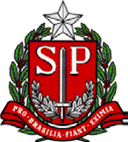 ESCOLA ESTADUAL DO PROGRAMA ENSINO INTEGRALE.E. “PROF. HÉLIO CERQUEIRA LEITE”Inscrição para Processo SeletivoESCOLA ESTADUAL DO PROGRAMA ENSINO INTEGRALE.E. “PROF. HÉLIO CERQUEIRA LEITE”Inscrição para Processo SeletivoESCOLA ESTADUAL DO PROGRAMA ENSINO INTEGRALE.E. “PROF. HÉLIO CERQUEIRA LEITE”Inscrição para Processo SeletivoESCOLA ESTADUAL DO PROGRAMA ENSINO INTEGRALE.E. “PROF. HÉLIO CERQUEIRA LEITE”Inscrição para Processo SeletivoESCOLA ESTADUAL DO PROGRAMA ENSINO INTEGRALE.E. “PROF. HÉLIO CERQUEIRA LEITE”Inscrição para Processo SeletivoESCOLA ESTADUAL DO PROGRAMA ENSINO INTEGRALE.E. “PROF. HÉLIO CERQUEIRA LEITE”Inscrição para Processo SeletivoDADOS PESSOAISDADOS PESSOAISDADOS PESSOAISDADOS PESSOAISDADOS PESSOAISDADOS PESSOAISNome completoRG/Órgão emissorCPFTelefone residencial:Telefone residencial:(          )Telefone celularTelefone celular(          )Endereço eletrônico:Endereço eletrônico:Ressalta-se a importância de fornecer informações atualizadas em caso da necessidade de contato. INFORMAÇÕES FUNCIONAISUnidade EscolarCódigo CIECargo/função na respectiva unidade escolar:Cargo/função na respectiva unidade escolar:Cargo/função na respectiva unidade escolar:Cargo/função na respectiva unidade escolar:Cargo/função na respectiva unidade escolar:Cargo/função na respectiva unidade escolar:Cargo/função na respectiva unidade escolar:DiretorDiretorProfessor de Educação Básica II atuando em sala de aulaVice-diretorVice-diretorProfessor de Educação Básica II atuando em projetos da PastaProfessor CoordenadorProfessor CoordenadorCategoriaEfetivoOcupante de Função Atividade – Categoria “F”Ocupante de Função Atividade – Categoria “F”Disciplina(s) em que está habilitado: ___________________________________________________________________________________Disciplina(s) em que está habilitado: ___________________________________________________________________________________Disciplina(s) em que está habilitado: ___________________________________________________________________________________Disciplina(s) em que está habilitado: ___________________________________________________________________________________Disciplina(s) em que está habilitado: ___________________________________________________________________________________Disciplina(s) em que está habilitado: ___________________________________________________________________________________Disciplina(s) em que está habilitado: ___________________________________________________________________________________Disciplina(s) em que está qualificado (160 ou mais horas):___________________________________________________________________________________Disciplina(s) em que está qualificado (160 ou mais horas):___________________________________________________________________________________Disciplina(s) em que está qualificado (160 ou mais horas):___________________________________________________________________________________Disciplina(s) em que está qualificado (160 ou mais horas):___________________________________________________________________________________Disciplina(s) em que está qualificado (160 ou mais horas):___________________________________________________________________________________Disciplina(s) em que está qualificado (160 ou mais horas):___________________________________________________________________________________Disciplina(s) em que está qualificado (160 ou mais horas):___________________________________________________________________________________[LOCAL], [DIA] DE [MÊS] DE 2019DATAASSINATURA DO CANDIDATO